Leçon 54 : Quotient décimal-Visionner attentivement les vidéos  suivantes :https://www.youtube.com/watch?v=TqiQco2JLUshttps://www.youtube.com/watch?v=tS-X9IVLHBs-Applications directes : Effectuer les exercices du fichier page 136-137  les numéros 1-2-3-4-5-6 + je revise +Exercice 1 : Calculer le quotient décimal de ces divisions exactes :90 : 8 = ……   b)  41,52 : 12 =Exercice 2 :  Un ruban de 189,75 cm est découpé en 15 morceaux identiques. Quelle est la longueur d’un morceau ?Collège des Dominicaines de notre Dame de la Délivrande – Araya-Classe : CM2                                                                   Mai 2020 – 2ème semaineNom : ________________________        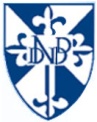 